Ураза Байрам (Ид уль-фитр, Рамадан Байрам) — один из крупнейших праздников Ислама, завершающий священный месяц Рамадан. Его еще называют праздником разговения. Для правоверных мусульман в этот день предписывается предаваться праздничному настроению, вкушать питье и пищу. Запрещено соблюдать пост в праздничный день. 
Согласно истории Ислама в этот день Бог ниспослал пророку Мухаммеду самые первые стихи Корана. Празднование продолжается в течение трех дней. 
В 2024 году Ураза Байрам проводится 10 апреля. Важным атрибутом праздника выступает закят уль-фитр — пожертвование, выплачиваемое нуждающимся людям. 
В праздничный день принято посещать своих родителей, больных, дарить им подарки, ходить на кладбища для поминовения усопших. Над их могилами читают отрывки из Корана и просят Аллаха облегчить их участь. 
Каждый мусульманин в день Ураза Байрам, в первую очередь, прощается со священным месяцем Рамадан, когда выпадает возможность усмирить страсти с помощью поста, вырасти в духовном плане, оказать помощь нуждающимся.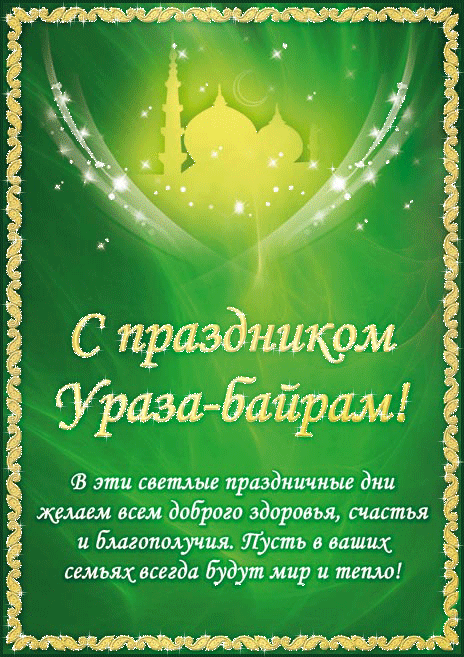 Поздравляем с праздником Ураза Байрам и от чистого сердца желаем, чтобы Аллах услышал все молитвы, чтобы на столе никогда не было пусто, чтобы в доме постоянно царила атмосфера счастья и блага, чтобы сердце всегда с радостью встречало гостей, чтобы в душе навечно поселился уют, чтобы всегда удавалось продолжать свой путь милосердным и добрым человеком. Здоровья, мира и добра!